Данные об участникахДанные о репертуаре,  номинациях (Приложить тексты заявленных произведений)Контактная информация и почтовый адрес:Высылая заявку на участие в Конкурсе, я соглашаюсь с условиями его проведения, регулируемыми Положениемо проведении заочного конкурса «Я люблю тебя, Россия!» в рамках XXVI Всероссийского фестиваляавторской песни «Гринландия-2018» и даю согласие на обработку моих персональных данных в объеме, необходимом для участия в конкурсе, а именно: фамилия, имя, отчество, возраст, почтовый адрес, контактный телефон, адрес электронной почты._________________      /__________________/   	  Подпись                                      расшифровка			Заявка направляется:адрес: 610000 г. Киров, ул. Ленина, 80,Некоммерческий Фонд поддержки социальных, экономических и культурныхпрограмм «Вятка XXI век»; Оргкомитет «Гринландия» Электронный адрес:  grinlandia-kirov@mail.ruОфициальный сайт фестиваля: www.grinlandia.ru Факс: +7(8332) 386-017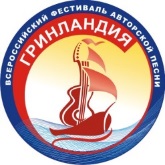 ЗАЯВКА НА УЧАСТИЕво Всероссийском заочном конкурсе «Я люблю тебя, Россия!» в рамках XХVI Всероссийского фестиваля авторской песни «ГРИНЛАНДИЯ - 2018»Название организации (клуба,  организации,  учебного заведения и пр.)   Количество участниковФ.И.О. участника(-ов), возрастРуководитель ансамбля, студии, преподавательУчастие в музыкальных конкурсах, фестивалях, награды, местоУчастие в музыкальных конкурсах, фестивалях, награды, место№Репертуар (не более 2-х произведений номинации)Репертуар (не более 2-х произведений номинации)Укажите авторство произведения (поэт, автор слов и музыки, автор музыки, автор слов, исполнитель) Основной конкурсОсновной конкурсОсновной конкурс12Школьная мастерскаяШкольная мастерскаяШкольная мастерская34Семейная мастерскаяСемейная мастерскаяСемейная мастерская56Республика, край, область, р-нГород, село, деревняКонтактный телефонe-mail